									Приложение 								к постановлению администрации							МО «Зеленоградский муниципальный округ								Калининградской области»								от  «15 » марта  2024 года №887  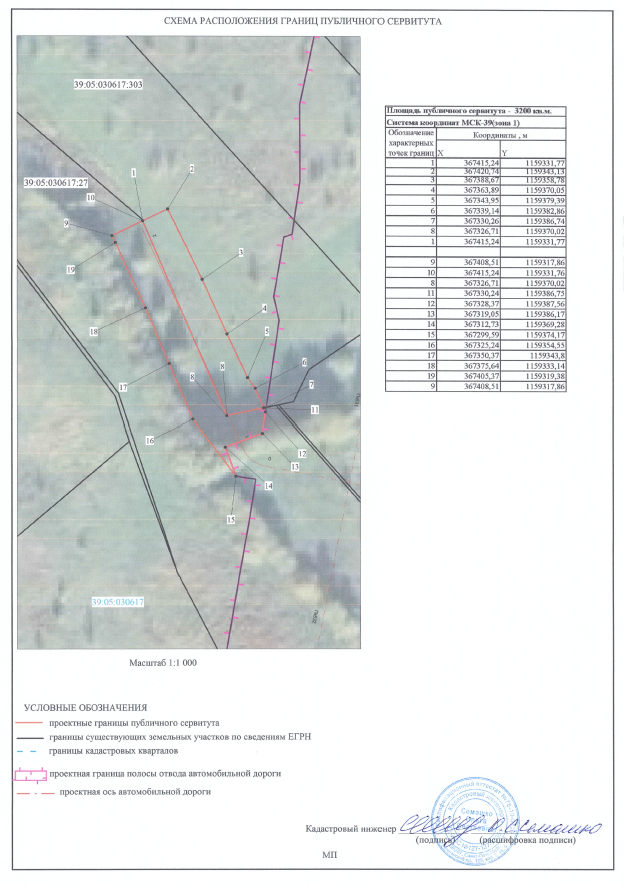 